KАРАР							РЕШЕНИЕот  24  мая 2011 года № 2-3/51зОб отчете ревизионной комиссии  Совета городского округа городСтерлитамак Республики Башкортостан за 2010 годНа основании Устава городского округа город Стерлитамак Республики Башкортостан, положения о ревизионной комиссии Совета, учитывая требования порядка представления, рассмотрения  и утверждения годового отчета  об исполнении бюджета городского округа город Стерлитамак,  рассмотрев информацию о деятельности  ревизионной комиссии  Совета городского округа город Стерлитамак Республики Башкортостан, Совет  городского округа город Стерлитамак Республики Башкортостан отмечает, что комиссией  проведена определенная работа. Комиссией даны заключения по результатам экспертизы на проекты решений Совета, связанные с  местным бюджетом городского округа город Стерлитамак  Республики Башкортостан. Комиссия обеспечивала работу в соответствии с  планом работы и Положением о ревизионной комиссии Совета городского округа город Стерлитамак Республики Башкортостан. Исходя из вышеизложенного, Совет городского округа  Республики Башкортостан решил:	1.Принять к сведению отчет ревизионной комиссии Совета городского округа город Стерлитамак Республики Башкортостан за 2010 год.Глава городского округа-председатель Совета городскогоокруга город СтерлитамакРеспублики Башкортостан					    	Ю.И. Никифоров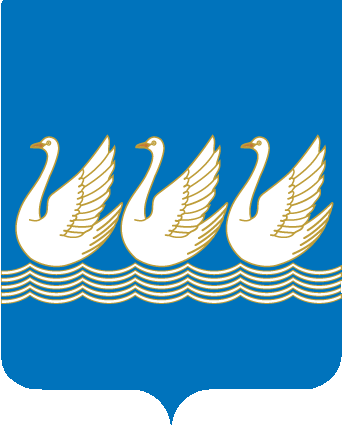 Башkортостан РеспубликаhыСтeрлетамаk kалаhыkала округыСоветы453100, Стeрлетамаk, Октябрь проспекты, 32тел. 24-16-25, факс 24-15-74Республика БашкортостанСОВЕТгородского округагород Стерлитамак453100, Стерлитамак, проспект Октября, 32тел. 24-16-25, факс 24-15-74